Определение источника заряженных частиц с помощью спектральных диагностик на токамАке т-10 *)1,2Земцов И.А., 1Крупин В.А., 1Нургалиев М.Р., 1Ключников Л.А., 1Немец А.Р., 1Днестровский А.Ю., 1Соловьев Н.А., 1Сергеев Д.С., 1Сарычев Д.В., 1Трухин В.М.1НИЦ «Курчатовский институт», zemtsov_ia@nrcki.ru
2МГТУ им. Н.Э. БауманаВ работе представлены результаты оценки величины источника электронов Λ и ионов, проведенные путем анализа данных спектроскопических измерений линий рабочего газа и примесей.Полная величина источника электронов определялась как сумма источников, создаваемых атомами рабочего газа (ΛD), а также атомами и ионами примесей C (ΛC) и O (ΛO). ΛD в свою очередь складывалась из двух компонент: усредненный по поверхности тора пристеночный источник (ΛD,wall) и локальный источник из придиафрагменной зоны (ΛD,lim).Величина ΛD,lim определена из пространственного распределения яркости излучения линии Dα в лимитерном сечении токамака зарегистрованного при помощи эндоскопа. Для получения абсолютных значений яркости линии Dα проведена абсолютная калибровка эндоскопа с помощью эталонного источника. ΛD,wall определена в результате расчетов проникновения атомов в радиальном направлении с использованием кода ASTRA. Учитывались две компоненты потока атомов дейтерия со стенки камеры: «холодная» (3 эВ, Dkond) и «горячая» (50 эВ, Dheat). Энергия и отношение их концентраций nDkond / nDheat = 5 / 1 определялись из анализа спектра линии Dα. Граничное условие nD(aL) задавалось из условия совпадения с абсолютной величиной яркости Dα. Мощности ионизационных источников примесей ΛC и ΛO определены путем описания в модели радиальных профилей концентраций ядер углерода и кислорода, определяемых из CXRS-измерений. Расчет ионизационных состояний примесей выполнен с помощью кода STRAHL с учетом неоклассических и аномальных коэффициентов переноса [1].Проведенные расчеты позволили установить пространственную зависимость мощности источника от радиуса, представленную на Рисунке. Основная ее величина сосредоточена в области (0,75…1)·aL. С помощью эндоскопических измерений установлено, что величины потоков ΛD,wall и ΛD,lim относятся как 1 к 2…3. Доля источника электронов за счет примесей плазмы (углерод, кислород) не превышает 25 % в OH разрядах с величиной Zeff ~2…3.Интегральная по шнуру мощность источника электронов составила ~2∙1021 электронов/с. Концентрация нейтральных атомов на границе шнура составила nD ~ 0,7⋅1010 см-3.ЛитератураV.A. Krupin et.al. Plasma Phys. Control. Fusion 60 (2018) 115003 (20pp)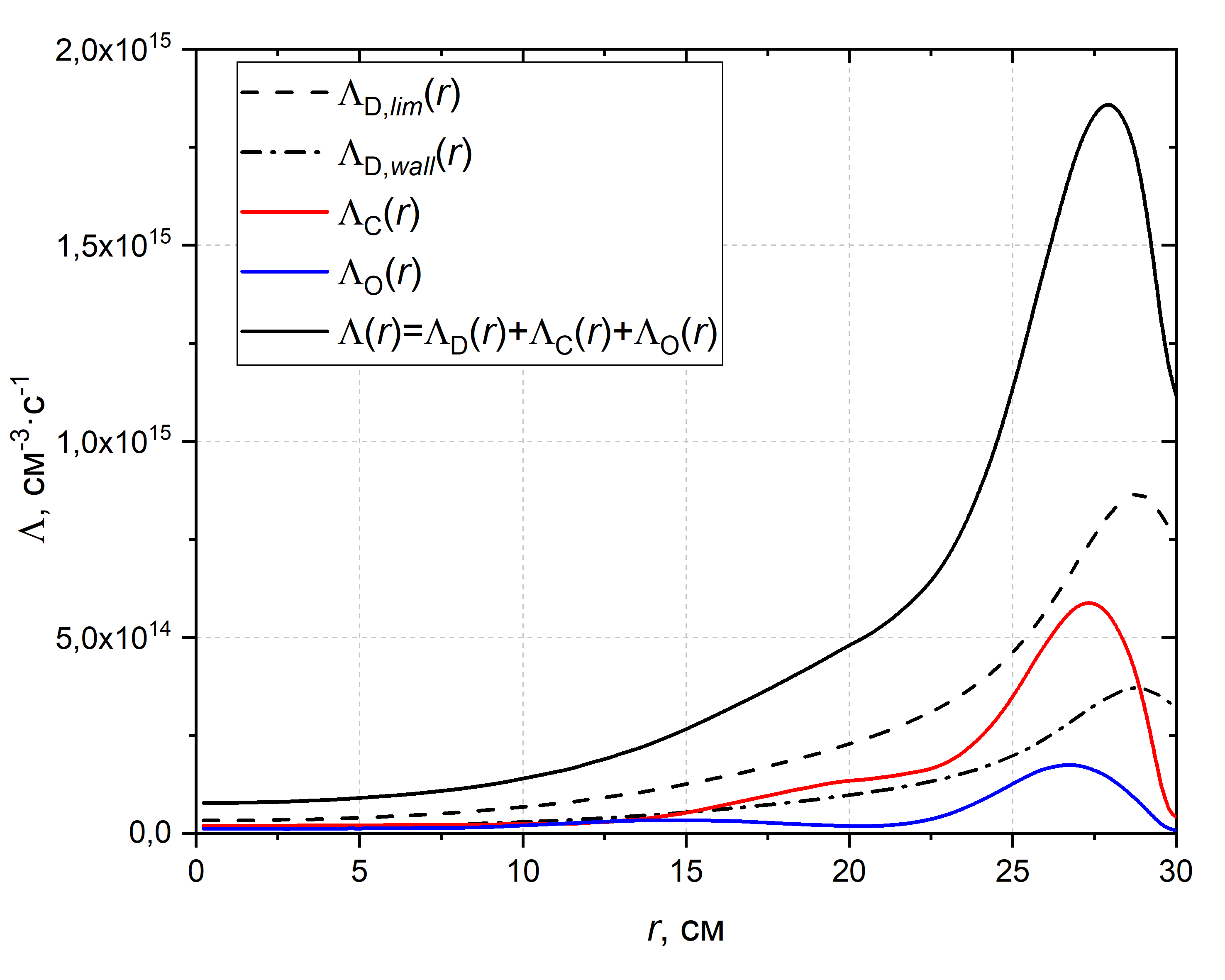 Рисунок – Профили мощности различных компонент ионизационного источника электронов 
(Te(0) = 1 кэВ, ne(0) = 4,2⋅1013 см-3)